WIERSZE i PIOSENKI  WE WRZEŚNIU: WIERSZYKI:  Na wakacje! 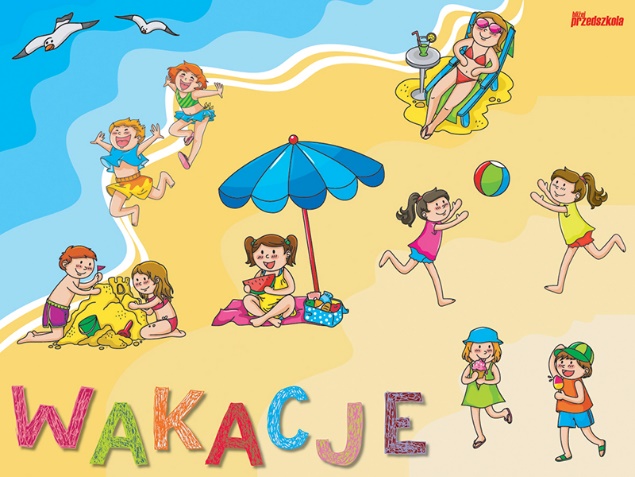 Dokąd jedziesz na wakacje? W góry lub nad morze.                                                                                                                                                  Dokąd jeszcze można jechać? Kto powiedzieć może?                                                                                                                                 Można jechać na wycieczkę i spać pod namiotem,                                                                                                                                          po jeziorze pływać łódką albo wodolotem.                                                                                                                                             Można w lesie sobie zbierać jagody i grzyby,                                                                                                                                     można sobie – gdy ktoś lubi – łowić w rzece ryby.                                                                                                                                             A gdy ktoś jest bardzo dzielny – bo są takie zuchy                                                                                                                                                       – może zwiedzać stare zamki, w których straszą duchy!                                          Maciejka Mazan    Idziemy do sadu W sadzie od rana dzieci gromada.                                                                                                                                                                         Wtem owocowy grad z drzewa spada                                                                                                                                                                   – jabłka, śliwki, pachnące gruszki,                                                                                                                                                          słodkie, soczyste lizać paluszki.                                                                                                                                                              Dojrzałe, smaczne, mają witaminy.                                                                                                                                                               Jemy je latem oraz w czasie zimy.                                                                                                                                                                            Kwaśne i słodkie, duże i małe,                                                                                                                                                                   żółte, czerwone, mocno dojrzałe.                                                                                                                                                                       Nagle, bęc jabłko już z drzewa leci,                                                                                                                                                            szukają w trawie, śmiejąc się dzieci.                                                                                                                                                           Skaczą wróbelki, śliwki spadają,                                                                                                                                                                      łapią je dzieci, szybko zjadają.                                                                                                                                                                   Złociste gruszki z czerwonym boczkiem,                                                                                                                                                          gdy je ugryziesz, tryskają soczkiem.                                                                                                                                                       Jakie udane owocobranie!                                                                                                                                                                            Zaraz na drzewach nic nie zostanie.  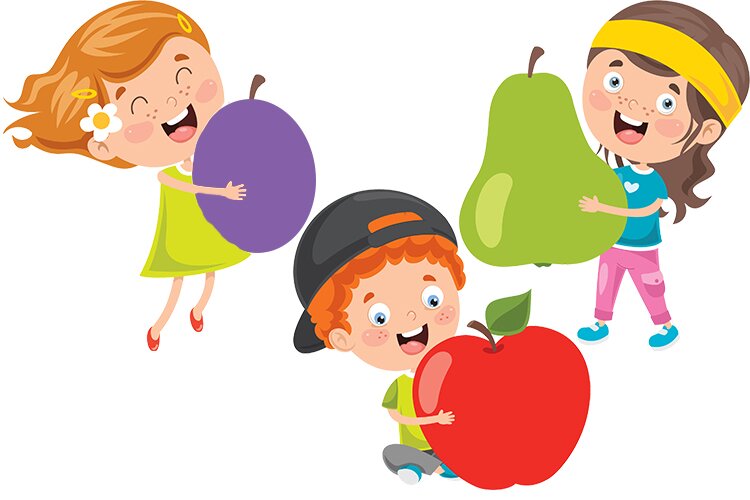                                            Bożena Forma        Jesień   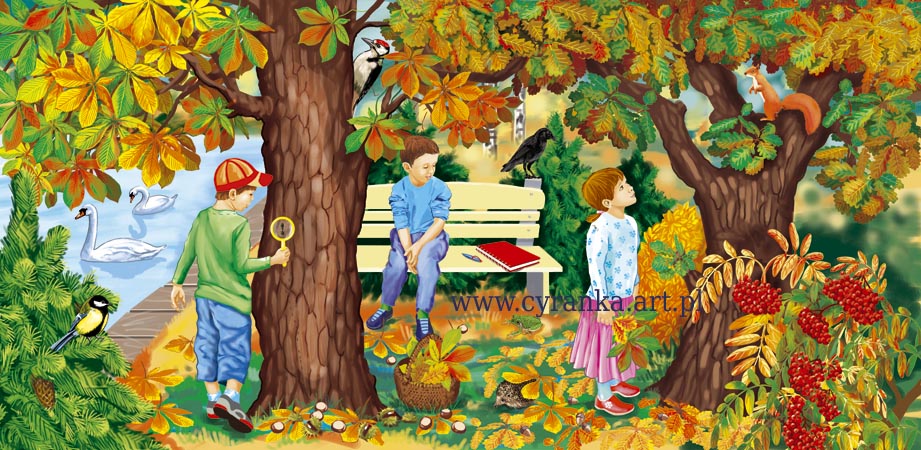 Jesień na paluszkach  spaceruje w parku                                                                                                                                                 I rozdaje wszystkim swe skarby w podarkuWręcza nam bukiety kolorowych liści                                                                                                            I smutek zamienia w roześmiane myśli                                                                                              Nasypie w berety albo do kieszeni –                                                                                                 Kasztanów, żołędzi i  złotych promieni                                                                                           Pozdrowi wiewiórkę roześmianym echem                                                                                                    A potem pożegna –cichutko, z uśmiechem…                                   (autor nieznany)PIOSENKI: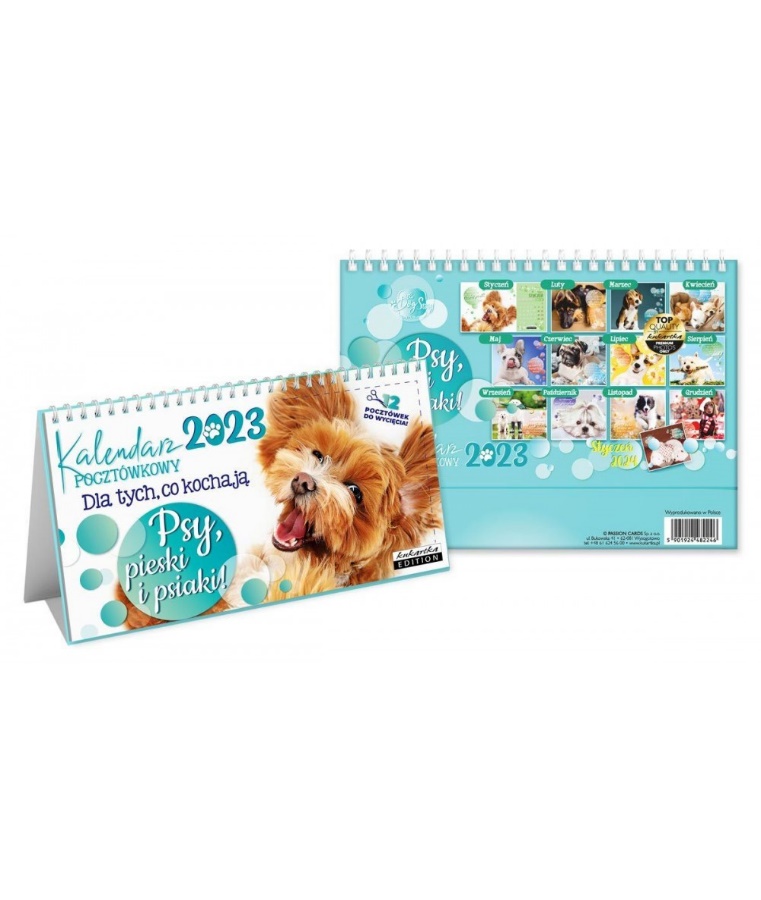 „Mądry kalendarz” muzyka: Ewa Jakubowska , słowa: Małgorzata Szyszko-Kondej i Ewa JakubowskaW kalendarzu mieszka czas, dni, tygodnie i miesiące i przygody są tam teżi marzenia, jakie chcesz.    Ref. Kalendarz mądry jest! (tak jest)     Nie kończy nigdy się, bo wie,     Ze każdy nowy rok (co rok)    dni piękne dać nam chce! (bis)W kalendarzu tyle dat, te na co dzień, te od święta, dziś zaznaczę sobie sam, kiedy urodziny mam.     Ref. Kalendarz mądry… (bis„Pochwała dobrego zachowania”  muzyka: Daniel Zakościelny ,słowa: Małgorzata NawrockaElegancja, proszę państwa, to jest bardzo cenna rzecz: Umyj ręce! Bądź uprzejmy! I na krześle prosto siedź!        Ref. Zdrowe rzeczy jedz! Zdrowe rzeczy pij!                Żebyś duży, duży rósł! Żebyś długo, długo żył! (bisElegancja, proszę państwa, 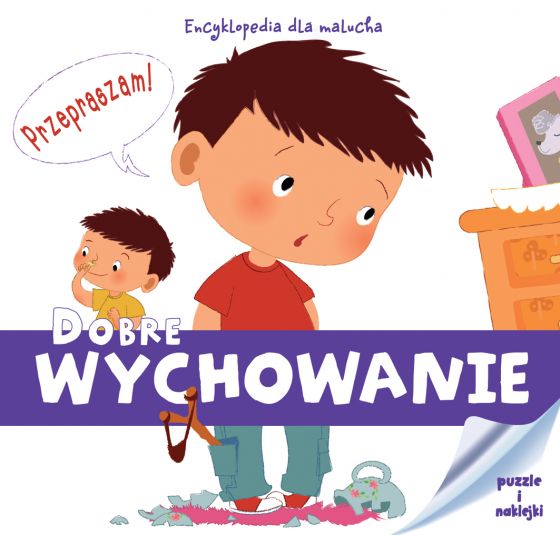 też polega na tym, że trzeba łokcie zdjąć ze stołu, zupą nie poplamić się!          Ref. Zdrowe rzeczy jedz!... (bis) Elegancja wszystkim służy, dobry humor zaraz ma, kto zrozumie, że to ładnie, kto w grę elegancji gra!        Ref. Zdrowe rzeczy jedz!... (bis„Małe, czerwone jabłuszko” Małe czerwone jabłuszko tańczy dziś pod drzewem z gruszką.                                                                                                Ref. Za rączki się trzymają i w koło obracają (x2) Małe czerwone jabłuszko tańczy dziś pod drzewem z gruszką                                                                                               Ref. Jabłuszko podskakuje a gruszka przytupuje (x2) Małe czerwone jabłuszko tańczy dziś pod drzewem z gruszką                                                                                                   Ref. W rączki klaszcze jabłuszko razem z dojrzałą gruszką (x2) Małe czerwone jabłuszko tańczy dziś pod drzewem z gruszką                                                                                                   Ref. Biegną sobie dokoła, jabłuszko gruszkę woła (x2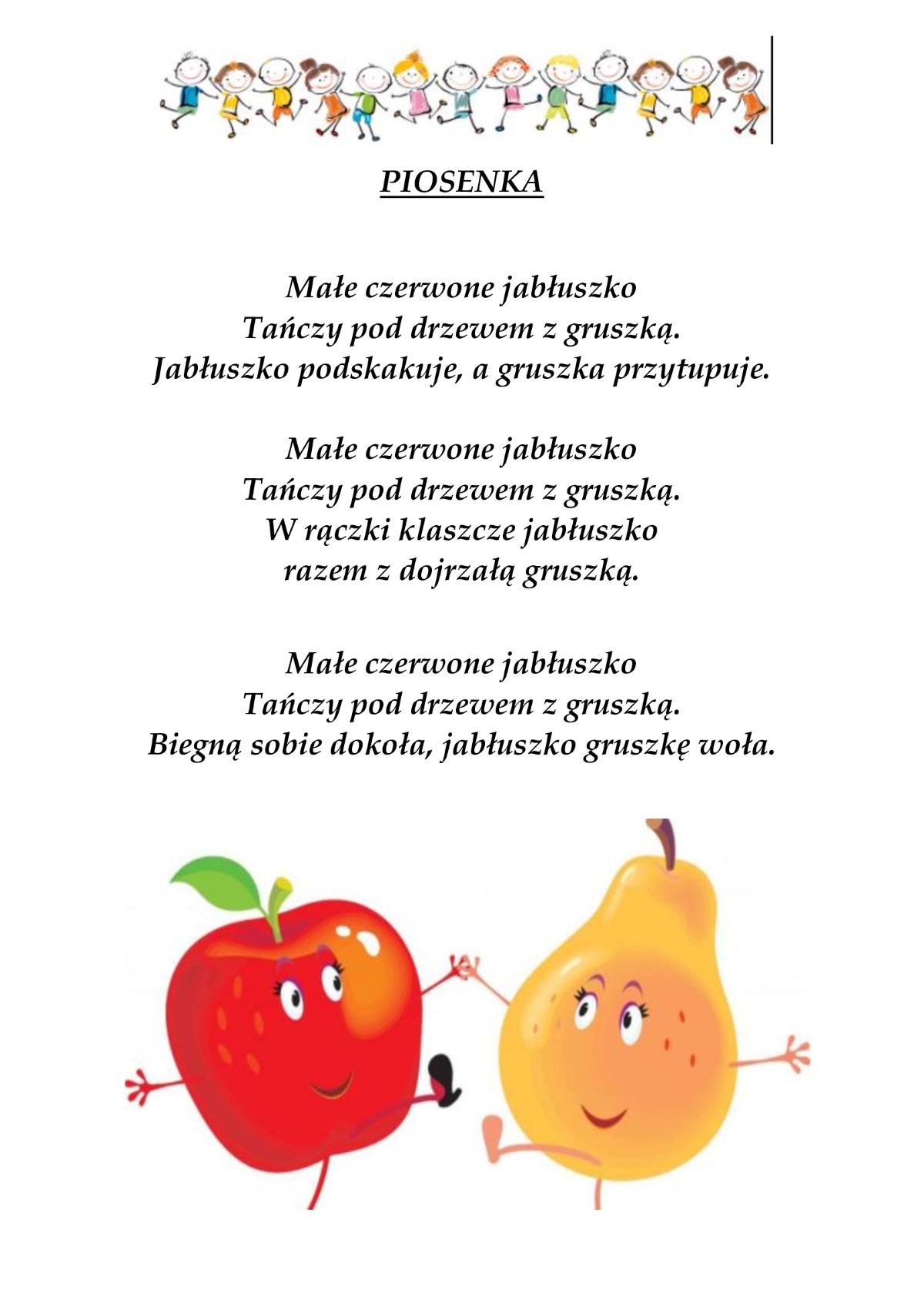 